 هو العليم 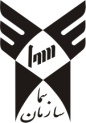   فرم درخواست برگزاري همایش های علمی و پژوهشی 1. واحد: مشهد                                                                        2. منطقه: 93. درجه آموزشكده: بزرگ 1. واحد: مشهد                                                                        2. منطقه: 93. درجه آموزشكده: بزرگ 1. واحد: مشهد                                                                        2. منطقه: 93. درجه آموزشكده: بزرگ 1. واحد: مشهد                                                                        2. منطقه: 93. درجه آموزشكده: بزرگ 1. واحد: مشهد                                                                        2. منطقه: 93. درجه آموزشكده: بزرگ 1. واحد: مشهد                                                                        2. منطقه: 93. درجه آموزشكده: بزرگ4. عنوان همایش :4. عنوان همایش :4. عنوان همایش :4. عنوان همایش :4. عنوان همایش :4. عنوان همایش :5. اهداف برگزاري همایش :5. اهداف برگزاري همایش :5. اهداف برگزاري همایش :5. اهداف برگزاري همایش :5. اهداف برگزاري همایش :5. اهداف برگزاري همایش :6. محورهاي همايش:6. محورهاي همايش:6. محورهاي همايش:6. محورهاي همايش:6. محورهاي همايش:6. محورهاي همايش:7. سطح همايش :               منطقه اي                                        ملي7. سطح همايش :               منطقه اي                                        ملي7. سطح همايش :               منطقه اي                                        ملي7. سطح همايش :               منطقه اي                                        ملي7. سطح همايش :               منطقه اي                                        ملي7. سطح همايش :               منطقه اي                                        ملي8. برنامه زمان بندي همایش :اعلام و اطلاع رساني و فراخوان :مهلت زماني براي ارسال مقاله ها :ارزيابي اوليه مقاله ها و اعلام پذيرش :دعوت از نويسندگان مقاله های پذيرفته شده و هماهنگي هاي اجرايي :8. برنامه زمان بندي همایش :اعلام و اطلاع رساني و فراخوان :مهلت زماني براي ارسال مقاله ها :ارزيابي اوليه مقاله ها و اعلام پذيرش :دعوت از نويسندگان مقاله های پذيرفته شده و هماهنگي هاي اجرايي :8. برنامه زمان بندي همایش :اعلام و اطلاع رساني و فراخوان :مهلت زماني براي ارسال مقاله ها :ارزيابي اوليه مقاله ها و اعلام پذيرش :دعوت از نويسندگان مقاله های پذيرفته شده و هماهنگي هاي اجرايي :8. برنامه زمان بندي همایش :اعلام و اطلاع رساني و فراخوان :مهلت زماني براي ارسال مقاله ها :ارزيابي اوليه مقاله ها و اعلام پذيرش :دعوت از نويسندگان مقاله های پذيرفته شده و هماهنگي هاي اجرايي :8. برنامه زمان بندي همایش :اعلام و اطلاع رساني و فراخوان :مهلت زماني براي ارسال مقاله ها :ارزيابي اوليه مقاله ها و اعلام پذيرش :دعوت از نويسندگان مقاله های پذيرفته شده و هماهنگي هاي اجرايي :8. برنامه زمان بندي همایش :اعلام و اطلاع رساني و فراخوان :مهلت زماني براي ارسال مقاله ها :ارزيابي اوليه مقاله ها و اعلام پذيرش :دعوت از نويسندگان مقاله های پذيرفته شده و هماهنگي هاي اجرايي :9. تاريخ برگزاري برنامه اصلي همایش  از  .............................   تا .............................9. تاريخ برگزاري برنامه اصلي همایش  از  .............................   تا .............................9. تاريخ برگزاري برنامه اصلي همایش  از  .............................   تا .............................9. تاريخ برگزاري برنامه اصلي همایش  از  .............................   تا .............................9. تاريخ برگزاري برنامه اصلي همایش  از  .............................   تا .............................9. تاريخ برگزاري برنامه اصلي همایش  از  .............................   تا .............................10. تاريخ برگزاري مراسم اختتاميه :10. تاريخ برگزاري مراسم اختتاميه :10. تاريخ برگزاري مراسم اختتاميه :10. تاريخ برگزاري مراسم اختتاميه :10. تاريخ برگزاري مراسم اختتاميه :10. تاريخ برگزاري مراسم اختتاميه :11. مشخصات شوراي برنامه ريزي و اجرا11. مشخصات شوراي برنامه ريزي و اجرا11. مشخصات شوراي برنامه ريزي و اجرا11. مشخصات شوراي برنامه ريزي و اجرا11. مشخصات شوراي برنامه ريزي و اجرا11. مشخصات شوراي برنامه ريزي و اجرارديفنام و نام خانوادگيآخرين مدركرشته تحصيليوضعيت اشتغالسمت در همايش1234567812.مشخصات دبير و اعضاي هيات علمي ( پیشنهادی )12.مشخصات دبير و اعضاي هيات علمي ( پیشنهادی )12.مشخصات دبير و اعضاي هيات علمي ( پیشنهادی )12.مشخصات دبير و اعضاي هيات علمي ( پیشنهادی )12.مشخصات دبير و اعضاي هيات علمي ( پیشنهادی )12.مشخصات دبير و اعضاي هيات علمي ( پیشنهادی )رديفنام و نام خانوادگيآخرين مدركرشته تحصيليوضعيت اشتغالسمت در همايش1234567891013. پيش بيني تعداد مقاله هایی  كه در بخش هاي همایش مورد پذيرش قرار مي گيرند:- تعداد کل مقالات .............. خواهد بود که به تفکیک شامل موارد زیر است :- تعداد مقالات استادان مدعو :- تعداد مقالات اعضای هیات علمی واحد :- تعداد مقالات دانشجویی :- تعداد مقالات متفرقه :  13. پيش بيني تعداد مقاله هایی  كه در بخش هاي همایش مورد پذيرش قرار مي گيرند:- تعداد کل مقالات .............. خواهد بود که به تفکیک شامل موارد زیر است :- تعداد مقالات استادان مدعو :- تعداد مقالات اعضای هیات علمی واحد :- تعداد مقالات دانشجویی :- تعداد مقالات متفرقه :  13. پيش بيني تعداد مقاله هایی  كه در بخش هاي همایش مورد پذيرش قرار مي گيرند:- تعداد کل مقالات .............. خواهد بود که به تفکیک شامل موارد زیر است :- تعداد مقالات استادان مدعو :- تعداد مقالات اعضای هیات علمی واحد :- تعداد مقالات دانشجویی :- تعداد مقالات متفرقه :  13. پيش بيني تعداد مقاله هایی  كه در بخش هاي همایش مورد پذيرش قرار مي گيرند:- تعداد کل مقالات .............. خواهد بود که به تفکیک شامل موارد زیر است :- تعداد مقالات استادان مدعو :- تعداد مقالات اعضای هیات علمی واحد :- تعداد مقالات دانشجویی :- تعداد مقالات متفرقه :  13. پيش بيني تعداد مقاله هایی  كه در بخش هاي همایش مورد پذيرش قرار مي گيرند:- تعداد کل مقالات .............. خواهد بود که به تفکیک شامل موارد زیر است :- تعداد مقالات استادان مدعو :- تعداد مقالات اعضای هیات علمی واحد :- تعداد مقالات دانشجویی :- تعداد مقالات متفرقه :  13. پيش بيني تعداد مقاله هایی  كه در بخش هاي همایش مورد پذيرش قرار مي گيرند:- تعداد کل مقالات .............. خواهد بود که به تفکیک شامل موارد زیر است :- تعداد مقالات استادان مدعو :- تعداد مقالات اعضای هیات علمی واحد :- تعداد مقالات دانشجویی :- تعداد مقالات متفرقه :  14. برآورد هزينه هاي همایش ( با ذكر موارد ) :14. برآورد هزينه هاي همایش ( با ذكر موارد ) :14. برآورد هزينه هاي همایش ( با ذكر موارد ) :14. برآورد هزينه هاي همایش ( با ذكر موارد ) :14. برآورد هزينه هاي همایش ( با ذكر موارد ) :14. برآورد هزينه هاي همایش ( با ذكر موارد ) :15. برآورد  درآمدهاي همایش ( با ذكر موارد ):15. برآورد  درآمدهاي همایش ( با ذكر موارد ):15. برآورد  درآمدهاي همایش ( با ذكر موارد ):15. برآورد  درآمدهاي همایش ( با ذكر موارد ):15. برآورد  درآمدهاي همایش ( با ذكر موارد ):15. برآورد  درآمدهاي همایش ( با ذكر موارد ):16. نحوه ي تامين هزينه ها :    الف. توسط واحد ...................  درصد                                                       ب . ساير موارد .................................16. نحوه ي تامين هزينه ها :    الف. توسط واحد ...................  درصد                                                       ب . ساير موارد .................................16. نحوه ي تامين هزينه ها :    الف. توسط واحد ...................  درصد                                                       ب . ساير موارد .................................16. نحوه ي تامين هزينه ها :    الف. توسط واحد ...................  درصد                                                       ب . ساير موارد .................................16. نحوه ي تامين هزينه ها :    الف. توسط واحد ...................  درصد                                                       ب . ساير موارد .................................16. نحوه ي تامين هزينه ها :    الف. توسط واحد ...................  درصد                                                       ب . ساير موارد .................................در مورد همایش های ملي :1) درخواست برگزاری این همایش در شورای پژوهشی واحد (صورتجلسه شماره .......................... مورخ ............................... که به پیوست می باشد) مطرح و مورد تایید قرار گرفته است.نام و نام خانوادگی معاون سمای واحد :تاریخ:                                                         امضا :نام و نام خانوادگی دبير منطقه :تاریخ:                                                         امضا :2) درخواست برگزاري اين همايش در شوراي آموزشي، پژوهشي و فرهنگي منطقه (صورتجلسه شماره .........................مورخ.......................كه به پيوست مي باشد) مطرح و مورد تاييد قرار گرفته است.نام و نام خانوادگی دبير منطقه :تاریخ:                                                         امضا :در مورد همایش های  منطقه ای:1) درخواست برگزاری این همایش در شورای پژوهشی واحد (صورتجلسه شماره ........................... مورخ ............................... که به پیوست می باشد) مطرح و مورد تایید قرار گرفته است.نام و نام خانوادگی معاون سمای واحد :تاریخ:                                                         امضا :نام و نام خانوادگی رییس آموزشکده :تاریخ:                                                         امضا :2) درخواست برگزاری این همایش در شورای آموزشی،پژوهشی و فرهنگی منطقه (صورتجلسه شماره ..................... مورخ ............................... که به پیوست می باشد) مطرح و مورد تایید قرار گرفته است.نام و نام خانوادگی دبیر منطقه :تاریخ:                                                         امضا :